Publicado en  el 18/10/2016 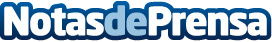 La aplicación Vine cae en picadoLas descargas no hacen más que descender, las estrellas migran a otras plataformas y varios directivos ya han abandonado la empresa. Un descenso de popularidad que ha coincidido con el auge de nuevas plataformas como Snapchat o la expansión de Instagram hacia nuevos campos más allá de las fotografías.

Datos de contacto:Nota de prensa publicada en: https://www.notasdeprensa.es/la-aplicacion-vine-cae-en-picado Categorias: Telecomunicaciones Entretenimiento E-Commerce Dispositivos móviles http://www.notasdeprensa.es